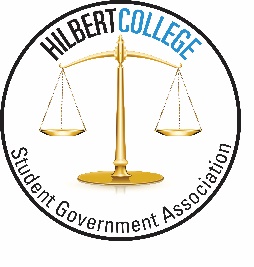 Student Government AssociationSGA Senate MeetingDecember 3, 2015 at 3:15p.m.Fun Fact of the Day: China has more English speakers than the United States.Call to Order by President Kyle EnglishRoll Call by Secretary Rebecca Crawford Claudia and Holly have unexcused absencesReview and Approve AgendaMoved by NatalieSeconded by AlexiaAll in favorAgenda approvedReview and Approve the MinutesMoved by AlexiaSeconded by NatalieAll in favorMinutes approvedQuestions and Comments from AudienceNone   Executive Board ReportsPresident – Kyle EnglishWent to Open HouseChaired on the Social Welfare Committee meetingMet with Tommy and ToriWent to Dr. Holloman’s Town Hall MeetingTalked with Jim SturmReserved Bogel Front Foyer for Lunch with S.G.A.Selected menu for Lunch with S.G.A.Attended the E-Board meetingMade, sent out and printed the meeting agendaVice President – Ethan KenyonTim Horton’s BreakfastAttended Therapy Dog eventWent to E-Board meetingCut ballots for stipend votingSecretary – Rebecca CrawfordCreated and sent out the meeting minutesMade and put up Toilet TalkMade flyer for Lunch with S.G.A.Went downtown for blood drive petitionMet with TommyDetermined options for next semesters E-Board meetingTreasurer – Emily PawelskiMet with Erika BettsAttended E-Board meetingUpdated S.G.A. and club budgetsTim Horton’s BreakfastAttended Zumba and BPO concertVP for Programming – Alexia GuzmánAttended E-Board meetingRented tablesEmailed clubs about activitiesMet with Tommy and ToriReserved hall for Winter BallAdvisors –Thomas Vane & Tori FelserTommyNot present to provide informationToriHarry Potter eventsCommittee ReportsSocial WelfareHad a meetingEmailed Gary Dillsworth, Matt Schamann, Jim Sturm, and Jess LivelyAttended Town Hall MeetingReviewed updates in regards to student concernsRules and RegulationsNothing to reportCommunicationsWorking on board design for Campus CenterBudgets and AppropriationsNo formal meetingEventsNo formal meetingWorking on Christmas PartyBlood DriveWent downtown for informationFinding a meeting time with our councilmanOld BusinessCharter/Re-ChartersNoneFundraiser RequestsSub sale before finalsMoved by EthanSeconded by AlexiaEthan moves to amend to hold the fundraiser from December 8th through December 15thSeconded by RebeccaAll in favor of amendmentAll in favor of main motionFranciscan club had a fundraiser without askingPresident Zane asked them to have itThey lost money from the eventFunding RequestsNoneStudent ConcernsDining hall committee metAdding more guest passes Extending weekend hoursThey will be sending out survey for what food to have as well as putting the rules for takeout up on the wall, Want Christmas lights around campusWould like the library and Academic Services to stay open laterWant someone to be able to speak on diversityMore open conversation between administration and studentsAllocations$161.94 for the Christmas Party tables from events lineMoved by AlexiaSeconded by EthanAll in favorMotion passed$196 from social events line for Lunch with S.G.A.Moved by EmilySeconded by EthanAll in favor Motion passedChildren’s Christmas PartyDecember 6th, 2p.m. to 4p.m., S.G.A. members should be there at noonAlexia will not be there so Kayla will be in chargeEveryone should be there for set up and take downPlease wear Christmas attire Lunch with SGASelected menu – cheese, crackers, and cookiesTim Horton’s BreakfastMore people showed up towards 9:30a.m.Around 20 people attendedShould get napkins, plates, etc.Maybe think of a new locationShould advertise using screensJanuary’s Tim Horton’s Breakfast on January 26th Moved by EthanSeconded by Alexia All in favorMotion passed New BusinessTown Hall MeetingTalked about diversity issues on campusThere will be a follow up meeting with President Zane in the dining hallStipend SpeechesOriginal written speeches recorded elsewhereMeeting closed for stipend speeches at 3:46p.m.Moved by RebeccaSeconded by NauticaAll in favorMeeting reopened at 4:10p.m.Moved by RebeccaSeconded by KaylaAll in favorAnnouncementsThe 90 is closed in both directionsEmily brought cupcakesConnect the Chorus – 8p.m. in the dining hallPot luck is next meetingWe need to put down tarps for Christmas PartyHilbert to Hogwarts is next TuesdayArchitecture firm is coming in for next meeting in order to talk about the S.G.A. areaQuestions and Comments from the AudienceIncluded in AnnouncementsAdjournment of Senate MeetingEthan moves to adjourn the meeting at 4:17p.m.Seconded by RebeccaAll in favorMotion passesMeeting is adjourned at 4:17p.m.